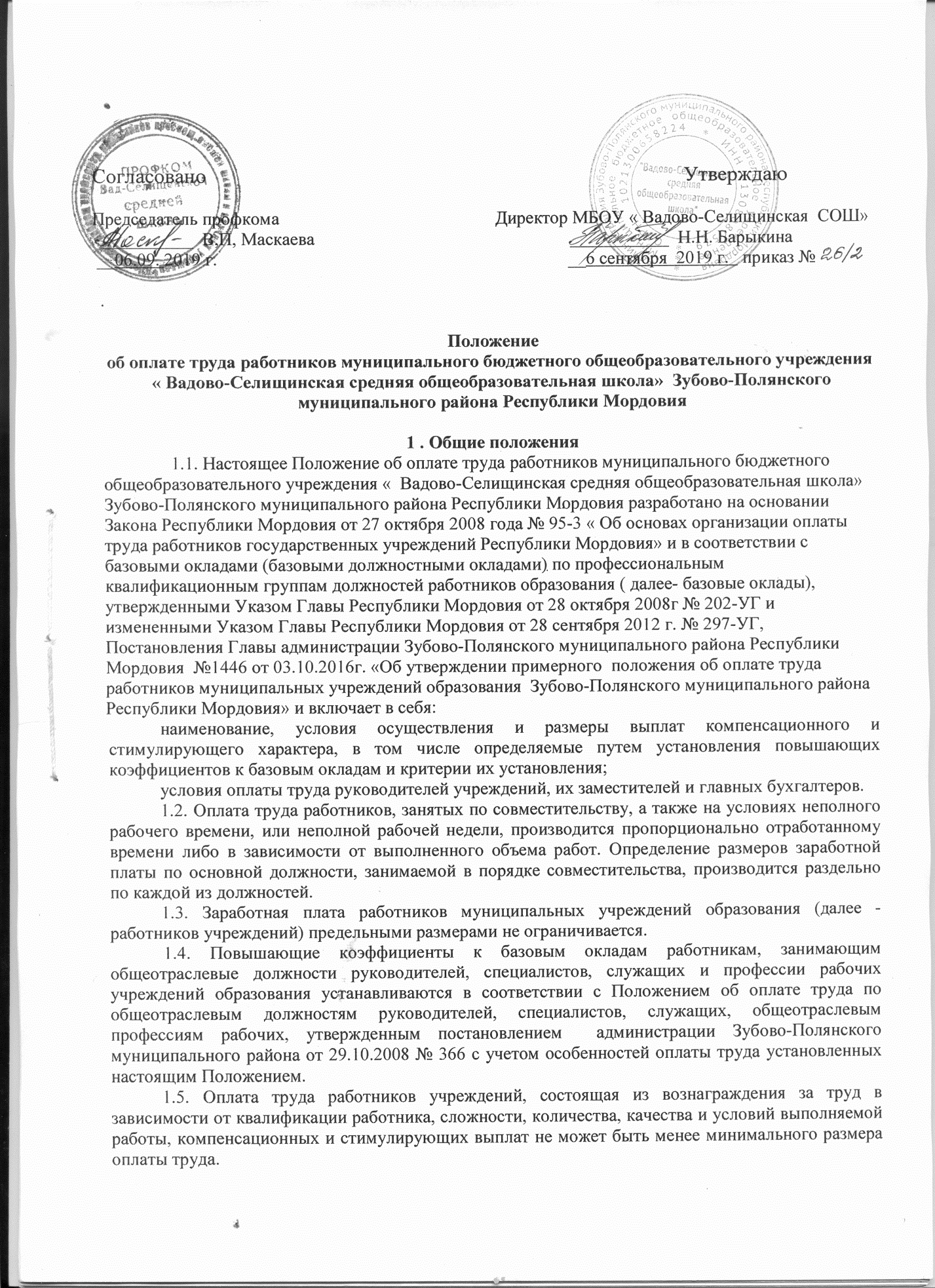 1.6. При расчете заработной платы педагогических работников используются нормы рабочего времени, нормы учебной нагрузки педагогических работников, (приложение 5), установленные приказом Министерства образования и науки Российской Федерации от 24 декабря 2010 года № 2075 «О продолжительности рабочего времени (норме часов педагогической работы  за ставку заработной платы) педагогических работников», вступившим в силу с даты вступления в силу постановления Правительства Российской Федерации от 20 июля 2011года № 603 «О признании утратившими силу отдельных актов Правительства Российской Федерации» 1.7.Руководитель учреждения образования ежегодно на начало учебного года составляет тарификационные списки  педагогических работников (на основании приложений 1,2,3,4,5) и отвечает за своевременную полноту и правильность их заполнения.	На начало финансового года руководитель учреждения формирует и утверждает штатное расписание сотрудников, в пределах выделенных бюджетных назначений на заработную плату в текущем финансовом году.1.8. Изменения в тарификационные списки педагогических работников производятся:- при присвоении квалификационной категории – со дня вынесения решения аттестационной комиссии;- при присвоении почётного звания – со дня его присвоения согласно приказу;- при изменении стажа работы – со дня предоставления соответствующих документов;- при получении образования – со дня предоставления документа об образовании;- при изменении планового размера стимулирующих выплат – с момента вступления в силу соответствующего решения. 1.9. В случае наступления права у работника на  изменения, предусмотренные пунктом 1.8. в период пребывания его в ежегодном или другом отпуске, а также в период его временной нетрудоспособности выплата заработной платы с учетом изменений производится  со дня окончания отпуска или временной нетрудоспособности. 1.10. В штатное расписание вносятся в течение календарного года уточнения в случаях:- изменение условий оплаты труда - со дня принятия соответствующего  законодательного документа.- изменение производственных показателей учреждения (изменения групп, классов-комплектов и т.д.), - с начала учебного года (1 сентября текущего года).2. Порядок и условия оплаты труда по должностям работников образования2.1. Положением об оплате труда работников может быть предусмотрено установление работникам следующих повышающих коэффициентов к базовым окладам (далее - повышающие коэффициенты):повышающий коэффициент по занимаемой должности;персональный повышающий коэффициент;повышающий коэффициент за почетные звания;повышающий коэффициент по учреждению (структурному подразделению);Решение о введении соответствующих повышающих коэффициентов принимается руководителем учреждения с учетом обеспечения указанных выплат финансовыми средствами. Размер выплат по повышающему коэффициенту определяется путем умножения размера базового оклада по соответствующей профессиональной квалификационной группе на повышающий коэффициент.Повышающие коэффициенты устанавливаются на определенный период времени в течение соответствующего календарного года. Применение повышающих коэффициентов не образуют новый оклад и не учитываются при начислении стимулирующих и компенсационных выплат, устанавливаемых к базовому окладу.2.2. Рекомендуемые размеры и критерии установления повышающих коэффициентов по профессиональной квалификационной группе должностей педагогических работников.2.2.1. Повышающий коэффициент по занимаемой должности может устанавливаться педагогическим работникам с учетом уровня их профессиональной подготовки, стажа работы и наличия квалификационной категории в следующих размерах:2.2.2. Персональный повышающий коэффициент педагогическим работникам может устанавливаться с учетом сложности, важности выполняемой работы, степени самостоятельности и ответственности при выполнении поставленных задач, опыта и других факторов в размере до 3,00.Решение об установлении персонального повышающего коэффициента и его размерах принимается руководителем учреждения в отношении каждого конкретного работника.2.2.3. Повышающий коэффициент за почетные звания может устанавливаться в размере до 0,10 педагогическим работникам:имеющим почетные звания «Заслуженный учитель» и «Заслуженный преподаватель» СССР, Российской Федерации и союзных республик, входивших в состав СССР;имеющим почетные звания «Заслуженный мастер профтехобразования», «Заслуженный работник физической культуры» и другие почетные звания СССР, Российской Федерации и союзных республик, входивших в состав СССР, установленные для работников различных отраслей, название которых начинается со слова «Заслуженный» при соответствии почетного звания профилю педагогической деятельности и преподаваемых дисциплин.2.2.4. Повышающий коэффициент за ученую степень доктора наук и кандидата наук устанавливается педагогическим работникам:за ученую степень кандидата наук по профилю образовательного учреждения или педагогической деятельности (преподаваемых дисциплин) в размере до 0,10;за ученую степень доктора наук по профилю образовательного учреждения или педагогической деятельности (преподаваемых дисциплин) в размере до 0,20.2.2.5. Порядок определения уровня образования и определения стажа педагогической работы, перечень учреждений, организаций и должностей, время работы, в которых засчитывается в педагогический стаж, и также порядок зачета иных периодов трудовой и иной деятельности в педагогический стаж определяется положением о порядке исчисления стажа педагогической работы работников образования Зубово-Полянского муниципального района, утвержденное постанов-лением Главы администрации Зубово-Полянского муниципального района 19.12.2008  № 884.2.3. Рекомендуемые размеры и критерии установления повышающих коэффициентов по профессиональным квалификационным группам должностей работников учебно-вспомогательного персонала первого и второго уровней.2.3.1. Повышающий коэффициент по занимаемой должности может устанавливаться работникам из числа учебно-вспомогательного персонала с учетом уровня их профессиональной подготовки и стажа работы в следующих размерах:           2.3.2. Персональный повышающий коэффициент работникам из числа учебно-вспомогательного персонала может устанавливаться с учетом сложности, важности выполняемой работы, степени самостоятельности и ответственности при выполнении поставленных задач, опыта и других факторов в размере до 3,00.Решение об установлении персонального повышающего коэффициента и его размерах принимается руководителем учреждения в отношении каждого конкретного работника.2.4. Рекомендуемые размеры и критерии установления повышающих коэффициентов по профессиональной квалификационной группе должностей руководителей структурных подразделений.2.4.1. Повышающий коэффициент по занимаемой должности может устанавливаться руководителям структурных подразделений с учетом уровня их профессиональной подготовки и стажа работы в следующих размерах: 2.4.2. Персональный повышающий коэффициент руководителям структурных подразделений может устанавливаться с учетом сложности, важности выполняемой работы, степени самостоятельности и ответственности при выполнении поставленных задач, опыта и других факторов в размере до 3,00.Решение об установлении персонального повышающего коэффициента и его размерах принимается руководителем учреждения в отношении каждого конкретного работника.2.5. Рекомендуемые размеры повышающих коэффициентов по учреждению (структурному подразделению), а также рекомендуемый перечень должностей по профессиональным квалификационным группам должностей работников образования, которым могут устанавливаться данные повышающие коэффициенты, определяются в соответствии с приложением 1 к настоящему Положению.Повышающие коэффициенты по учреждению (структурному подразделению) устанавливаются руководителем учреждения за специфику работы. 2.6.1.Повышающий коэффициент по учреждению устанавливаются работникам сельской местности, в размере 25% 2.6.2. Повышение ставок (должностных ставок), исчисляется от увеличенной на 20% и на 25% (за работу в сельской местности), тарифные ставки, (оклады).3. Условия оплаты труда руководителя учреждения,  его заместителей и главного бухгалтера3.1. Должностной оклад руководителя учреждения определяется трудовым договором. Заработная плата руководителя состоит из должностного оклада и выплат компенсационного и стимулирующего характера.  Размер заработной платы определяется на календарный год, исходя из среднемесячной заработной платы руководителя за предшествующий календарный год.3.2 Предельный уровень заработной платы руководителя общеобразовательного учреждения устанавливается учредителем, в соответствии с Положением об установлении соотношения должностных окладов руководителей к средней заработной плате работников, относящихся к основному персоналу возглавляемых ими муниципальных учреждений образования, утвержденному постановлением Главы администрации Зубово-Полянского муниципального района от _____________  №         и определяется по следующей формуле:ЗПр = ЗПрср х К, где:ЗПр - заработная плата руководителя образовательного учреждения;ЗПрср - средняя заработная плата педагогических работников данного учреждения за текущий месяц;К - коэффициент, установленный по группам оплаты труда руководителей образовательных учреждений, установленный администрацией Зубово-Полянского муниципального района:1 группа- коэффициент -  2,0;2 группа - коэффициент – 1,8;3 группа – коэффициент - 1,5;4 группа – коэффициент - 1,2.К основному персоналу учреждения относятся работники, непосредственно обеспечивающие выполнение основных функций, для реализации которых создано учреждение. Перечни должностей и профессий работников учреждений, которые относятся к основному персоналу по видам и типам образовательных учреждений приведены. (см. приложение 2)3.3. Порядок исчисления размера средней заработной платы, для определения размера заработной платы руководителя учреждения:Расчёт  средней  заработной  платы  работников  основного  персонала учреждения осуществляется на календарный год. При расчете средней заработной платы учитываются выплаты  за выполнение обязанностей  не  входящих  в должностные обязанности работника, выплаты стимулирующего характера работников основного персонала учреждения независимо от финансовых источников, за счет которых осуществляются данные выплаты.3.4. Средняя заработная плата работников основного персонала учреждения определяется путем деления суммы должностных окладов, ставок заработной платы, и выплат стимулирующего характера работников основного персонала учреждения за отработанное время в предшествующем календарном году на сумму среднемесячной численности работников основного персонала учреждения.3.5. При определении среднемесячной численности работников основного персонала учреждения учитывается среднемесячная численность работников основного персонала учреждения, работающих на условиях полного рабочего времени, среднемесячная численность работников основного персонала учреждения, работающих на условиях неполного рабочего времени, и среднемесячная численность работников основного персонала учреждения, являющихся внешними совместителями.3.6. В численности работников основного персонала учреждения, работающих на условиях полного рабочего времени, за каждый календарный день месяца учитываются работники основного персонала учреждения, фактически работающие на основании табеля учета рабочего времени работников.Работник, работающий в учреждении на одной, более одной ставке (оформленный в учреждении как внутренний совместитель), учитывается в списочной численности работников основного персонала учреждения как один человек (целая единица).Работники основного персонала учреждения, работавшие на условиях неполного рабочего времени в соответствии с трудовым договором или переведенные на работу на условиях неполного рабочего времени, при определении среднемесячной численности работников основного персонала учреждения учитываются пропорционально отработанному времени.Порядок  приведения работающих на условиях неполного рабочего времени и внешних совместителей при расчёте  средней заработной  платы  работников основного состава:а) исчисляется общее количество человеко-дней, отработанных этими работниками, путем деления общего числа отработанных человеко-часов в отчетном месяце на продолжительность рабочего дня исходя из продолжительности рабочей недели, например:40 часов - на 8 часов (при пятидневной рабочей неделе) или на 6,67 часа (при шестидневной рабочей неделе);39 часов - на 7,8 часа (при пятидневной рабочей неделе) или на 6,5 часа (при шестидневной рабочей неделе);36 часов - на 7,2 часа (при пятидневной рабочей неделе) или на 6 часов (при шестидневной рабочей неделе);33 часа - на 6,6 часа (при пятидневной рабочей неделе) или на 5,5 часа (при шестидневной рабочей неделе);30 часов - на 6 часов (при пятидневной рабочей неделе) или на 5 часов (при шестидневной рабочей неделе);24 часа - на 4,8 часа (при пятидневной рабочей неделе) или на 4 часа (при шестидневной рабочей неделе);б) затем определяется средняя численность не полностью занятых работников за отчетный месяц в пересчете на полную занятость путем деления отработанных человеко-дней на число рабочих дней в месяце по календарю в отчетном месяце.3.7. Выплаты компенсационного характера устанавливаются для руководителей учреждений,  заместителей  руководителя и главных бухгалтеров в денежном  выражении исходя из перечня  оснований,  величины выплат и  средней заработной  платы основного  персонала  по учреждению.3.8. Премирование руководителя учреждения осуществляется с учетом результатов деятельности учреждения в соответствии с критериями оценки эффективности работы учреждения утверждаемыми  учредителем учреждения  за  счёт бюджетных средств  и средств  от предпринимательской  и иной  приносящей  доход  деятельности направляемых на оплату  труда  работников  учреждения. Выплаты стимулирующего характера руководителей учреждения осуществляется на основании распоряжения Главы администрации Зубово-Полянского муниципального района, в ведении которого находится учреждение.Стимулирующие выплаты руководителю, заместителям руководителя, главному бухгалтеру производятся по основной занимаемой должности ежемесячно, исходя из критериев стимулирования, согласно распоряжения Главы района.  3.9. Отнесение к группам оплаты труда руководителей образовательных учреждений осуществляется в зависимости от объемных показателей общеобразовательного учреждения:3.10. Учреждения образования относятся к I, II, III, или IV группам в зависимости от суммы баллов, определенных на основе указанных выше показателей деятельности, в соответствии со следующей таблицей:3.11. Порядок отнесения учреждений образования к I, II, III, или IV группам3.11.1. Отнесение учреждений образования к I, II, III, или IV группам определяется не чаще одного раза в год на основании документов, подтверждающих наличие указанных объемов работы учреждения, и устанавливается администрацией Зубово-Полянского  муниципального района.Отнесение вновь открываемых учреждений образования к I, II, III, или IV группам устанавливается исходя из плановых (проектных) показателей, но не более чем на 2 года.3.11.2. При наличии других показателей, не предусмотренных настоящим Положением, но значительно увеличивающих объем и сложность предусмотрено до 20 баллов            3.11.3. Конкретное количество баллов, предусмотренных по показателям с приставкой "до", определяется администрацией Зубово-Полянского муниципального района.3.11.4. При отнесении учреждений образования к I, II, III, или IV группам контингент обучающихся (воспитанников) учреждений образования определяется:- по общеобразовательным учреждениям образования - по списочному составу на начало учебного года;- по учреждениям дополнительного образования детей, в т. ч. спортивной направленности, - по списочному составу постоянно обучающихся на 1 января. При этом, в списочном составе обучающиеся в учреждениях дополнительного образования детей, занимающиеся в нескольких кружках, секциях, группах, учитываются 1 раз.Участники экскурсионно-туристских мероприятий, спортивных и других массовых мероприятий учитываются в среднегодовом исчислении путем умножения общего количества участников с различными сроками проведения мероприятий на количество таких мероприятий и деления суммы произведения на 365 дней.3.11.5. За руководителями учреждений образования, находящихся на капитальном ремонте, сохраняется группа, определенная до начала ремонта, но не более чем на один год.3.11.6. Учреждения образования, добившиеся высоких и стабильных результатов работы, могут быть отнесены на одну группу выше по сравнению с группой, определенной по настоящим показателям. Перечень должностей работников учреждений, относимых к основному персоналу, для расчета средней заработной платы и определения размеров должностных окладов руководителей учреждений образования, приведен в приложении 2  к настоящему Положению.Размеры окладов заместителей руководителя учреждения, главного бухгалтера устанавливаются на 10 - 30% ниже оклада руководителя.3.12. С учетом условий труда руководителю учреждения и его заместителям, главному бухгалтеру устанавливаются выплаты компенсационного характера, предусмотренные главой 4 настоящего Положения.3.13. Премирование руководителя учреждения осуществляется с учетом результатов деятельности учреждения в соответствии с показателями (критериями) оценки эффективности деятельности учреждения образования, утверждаемыми Главой администрации Зубово-Полянского муниципального района Республики Мордовия.3.13.1. Заместителям руководителя, главному бухгалтеру учреждения выплачиваются стимулирующие выплаты, предусмотренные главой 5 настоящего Положения.4. Порядок и условия установления выплат компенсационного характера4.1. Оплата труда работников учреждения, занятых на тяжелых работах, работах с вредными и (или) опасными и иными особыми условиями труда, производится в повышенном размере, но не ниже размеров, установленных трудовым законодательством и иными нормативными правовыми актами, содержащими нормы трудового права.Положением об оплате труда работников могут быть предусмотрены следующие выплаты компенсационного характера:выплаты работникам, занятым на тяжелых работах, работах с вредными и (или) опасными и иными особыми условиями труда;доплата за совмещение профессий (должностей);доплата при расширении зон обслуживания;доплата при увеличении объема работы или исполнении обязанностей временно отсутствующего работника без освобождения от работы, определенной трудовым договором;повышенная оплата за работу в ночное время;повышенная оплата за работу в выходные и нерабочие праздничные дни;повышенная оплата сверхурочной работы.4.2. Выплата работникам, занятым на тяжелых работах, работах с вредными и (или) опасными иными особыми условиями труда устанавливается в порядке, определенным законодательством Российской Федерации.На момент введения новых систем оплаты труда указанная выплата устанавливается всем работникам учреждения, получавшим ее ранее. При этом руководитель учреждения принимает меры по проведению аттестации рабочих мест с целью разработки и реализации программы действий по обеспечению безопасных условий и охраны труда. Если по итогам аттестации рабочее место признается безопасным, то указанная выплата снимается.4.3. Доплата за совмещение профессий (должностей) устанавливается работникам учреждения при совмещении им профессий (должностей). Размер доплаты и срок, на который она устанавливается, определяется по соглашению сторон трудового договора с учетом содержания и (или) объема дополнительной работы.            4.4. Доплата за расширение зон обслуживания устанавливается работнику учреждения при расширении зон обслуживания. Размер доплаты и срок, на который она устанавливается, определяется по соглашению сторон трудового договора с учетом содержания и (или) объема дополнительной работы.            4.5.Доплата при увеличении объема работы или исполнении обязанностей временно отсутствующего работника без освобождения от работы, определенной трудовым договором, устанавливается работнику учреждения в случае увеличения установленного ему объема работы или возложения на него обязанностей временно отсутствующего работника без освобождения от работы, определенной трудовым договором. Размер доплаты и срок, на который она устанавливается, определяется по соглашению сторон трудового договора с учетом содержания и (или) объема дополнительной работы. 4.6.	Повышенная оплата за работу в ночное время производится работникам учреждения за каждый час работы в ночное время. Ночным считается время с 22 часов  до 6 часов.Рекомендуемый размер повышенной оплаты - не менее 20 процентов части оклада (должностного оклада) за час работы работника учреждения.Расчет части оклада (должностного оклада) за час работы определяется путем деления оклада (должностного оклада) работника учреждения на среднемесячное количество рабочих часов в соответствующем календарном году в зависимости от установленной работнику учреждения продолжительности рабочей недели. 4.7.	Повышенная оплата за работу в выходные и нерабочие праздничные дни производится работникам учреждения, привлекавшимся к работе в выходные и нерабочие праздничные дни.Размер повышенной оплаты составляет:не менее одинарной дневной ставки сверх базового оклада при работе полный день, если работа в выходной или нерабочий праздничный день производилась в пределах месячной нормы рабочего времени и в размере не менее двойной дневной ставки сверх базового оклада, если работа производилась сверх месячной нормы рабочего времени;не менее одинарной части базового оклада за каждый час работы, если работа в выходной или нерабочий праздничный день производилась в пределах месячной нормы рабочего времени и в размере не менее двойной части базового оклада сверх базового оклада за каждый час работы, если работа производилась сверх месячной нормы рабочего времени. 4.8.	Повышенная оплата сверхурочной работы составляет за первые два часа работы не менее полуторного размера, за последующие часы – двойного размера в соответствии со статьей 152 Трудового кодекса Российской Федерации.5. Порядок и условия установления иных выплат стимулирующего характера 5.1. Положением об оплате труда работников могут быть предусмотрены следующие выплаты стимулирующего характера:- выплаты за интенсивность и высокие результаты работы;            - выплаты за качество выполняемых работ;- премиальные выплаты по итогам работы за календарный год. 5.2. Единовременно работникам образования может устанавливаться выплата к базовому окладу за интенсивность и высокие результаты работы в размере, определяемом руководителем учреждения, за выполнение отдельных особо важных заданий (поручений Главы администрации Зубово-Полянского муниципального района Республики Мордовия, руководителя учреждения образования и др.), выполнение отдельных заданий, срочных работ, связанных с реализацией муниципальных целевых программ и других вопросов.Ежемесячно за интенсивность и высокие результаты работы работникам образования могут устанавливаться выплаты к базовому окладу за работу, не входящую в круг его основных обязанностей, в соответствии с размерами и перечнем, установленными в приложении 3 к настоящему Положению. 5.3. При условии выполнения муниципального стандарта «Качество предоставления услуг в области образования» работникам образования единовременно может устанавливаться выплата к базовому окладу за качество выполняемых работ. 5.4. Премирование работников учреждения по итогам работы осуществляется руководителем учреждения на основании Положения о премировании, утверждаемого локальным нормативным актом по учреждению в пределах бюджетных ассигнований, средств внебюджетных фондов, предусмотренных в соответствующем финансовом году на оплату труда, а также средств от предпринимательской и иной приносящей доход деятельности.С целью выработки объективных предложений руководителю учреждения по оценке результатов выполнения показателей (критериев) эффективности деятельности работников, в учреждении может создаваться соответствующая комиссия. 5.5. При премировании по итогам работы должны учитываться следующие показатели: эффективность реализации мероприятий в области образования;успешное и добросовестное исполнение работником своих должностных обязанностей;творческий подход и применение в работе современных форм и методов организации труда; качественная подготовка и своевременная сдача отчетности и другие. 5.6. Выплаты стимулирующего характера, размеры и условия их осуществления работникам устанавливаются Положением муниципального учреждения образования  о порядке, условиях и размерах выплат стимулирующего характера, в пределах бюджетных ассигнований, средств внебюджетных фондов, предусмотренных в соответствующем финансовом году на оплату труда, а также средств от предпринимательской и иной приносящей доход деятельности.5.7. Учителям, в возрасте до 35 лет, принятым  на педагогическую работу в общеобразовательные учреждения Зубово-Полянского муниципального района Республики Мордовия, не позднее трех лет после окончания учебного заведения, устанавливаются следующие ежемесячные выплаты:6. Другие вопросы оплаты труда  6.1. Оплата труда медицинских, библиотечных и других работников, не относящихся к работникам образования, осуществляется в учреждениях образования применительно к профессиональным квалификационным группам и квалификационным уровням по соответствующим видам экономической деятельности.   6.2. Руководители учреждений образования в пределах бюджетных ассигнований, средств внебюджетных фондов, предусмотренных в соответствующем финансовом году на оплату труда, могут привлекать на непродолжительный срок для проведения отдельных занятий, курсов, лекций с обучающимися (воспитанниками) высококвалифицированных специалистов с применением следующих условий и коэффициентов ставок почасовой оплаты:Ставки почасовой оплаты определяются исходя из размера базового оклада по профессиональной квалификационной группе «Общеотраслевые профессии рабочих первого уровня общеотраслевым профессиям рабочих».  6.3. Оплата труда работников, занимающих общеотраслевые должности руководителей, специалистов и служащих осуществляется применительно к профессиональным квалификационным группам общеотраслевых должностей руководителей, специалистов и служащих, за исключением повышающего коэффициента за выслугу лет и повышающего коэффициента за объем выполняемых услуг.Оплата труда работников, осуществляющих профессиональную деятельность по общеотраслевым профессиям рабочих, осуществляется применительно к профессиональным квалификационным группам общеотраслевых профессий рабочих, за исключением повышающего коэффициента за выслугу лет и повышающего коэффициента за выполнение важных (особо важных) и ответственных (особо ответственных) работ.  7. Гарантии по оплате труда 	  7.1.Учебная нагрузка учителей и других работников, ведущих преподавательскую работу помимо основной работы, на новый учебный год устанавливается руководителем муниципального учреждения с учетом мнения профсоюзного органа. Предварительное распределение учебной нагрузки учителей и других работников, ведущих преподавательскую работу, завершается до конца учебного года и ухода работников в отпуск. Это определяет предварительный объем нагрузки на новый учебный год и классы, в которых она будет выполняться, а также гарантирует соблюдение установленного срока предупреждения работников о возможном уменьшении (увеличении) учебной нагрузки в случае изменения количества классов-комплектов или количества часов по учебному плану по преподаваемым предметам. Руководителям образовательных  организаций учебную нагрузку определяет учредитель или лицо, кому переданы полномочия.  7.2. При установлении учебной нагрузки на новый учебный год учителям, для которых данное образовательное учреждение является местом основной работы, сохраняется, как правило, ее объем и преемственность преподавания предметов в классах. Учебная нагрузка учителям, находящимся  в отпуске по уходу за ребенком до достижения им возраста трех лет, устанавливается на общих основаниях и передается на этот период для выполнения другими учителями.  7.3. Объем учебной нагрузки, установленный учителям в начале учебного года, не может быть уменьшен по инициативе работодателя в текущем учебном году, а также при установлении ее на следующий учебный год, за исключением случаев уменьшения количества часов по учебным планам и программам, сокращения количества классов (групп).  7.4. Установленная при тарификации заработная плата выплачивается ежемесячно независимо от числа недель и рабочих дней в разные месяцы года.  7.5. За время работы в период осенних, зимних, весенних и летних каникул обучающихся, а также в периоды отмены учебных занятий (образовательного процесса) по санитарно - эпидемиологическим, климатическим и другим основаниям  оплата труда педагогических работников производится из расчета заработной платы, установленной при тарификации, предшествующей началу каникул, либо периоду отмены учебных занятий (образовательного процесса). В эту заработную плату входит оплата за часы преподавательской работы и все виды доплат и компенсационных выплат.  7.6. Учителям, другим педагогическим работникам общеобразовательных учреждений, поступившим на работу во время летних каникул оплата труда до начала учебного года производится из расчета должностного оклада. Должностной оклад при этом складывается из базового должностного оклада, повышающего коэффициента по занимаемой должности, (установленного в соответствии со стажем, образованием и квалификационной категории принятого на работу сотрудника), повышающего коэффициента по учреждению (структурному подразделению), (определенному в учреждении для данной должности), повышающего коэффициента за наличие почетного звания работника.  7.7. Объем учебной нагрузки учителей меньше или больше нормы часов за ставку заработной платы в неделю (18 часов), устанавливается только с их письменного согласия (исключение составляют учителя, принятые в учреждение на неполную ставку.)  7.8. Учителям, другим педагогическим работникам, временно замещающим других учителей того же учебного заведения, производится почасовая оплата труда. Почасовая оплата определяется делением должностного оклада педагога (т.е. базовый должностной оклад плюс повышающие коэффициенты по занимаемой должности, по учреждению, за наличие почетных званий) на среднемесячное количество рабочих часов в соответствующем календарном году.Почасовая оплата труда педагогических работников общеобразовательных учреждений допускается только при временном замещении в течение не более  двух месяцев. Если замещение продолжается сверх этого срока, оплата должна быть произведена со дня начала замещения за все часы педагогической нагрузки по тарификации. 7.9.Оплата труда работников привлекаемых к педагогической работе в образовательные учреждения на условиях совместительства осуществляется в порядке почасовой оплаты предусмотренной абзацем 1 пункта 7.8. настоящего раздела.Почасовая оплата труда данных работников производится только за фактические отработанные  часы.  7.10. Работникам, перечисленным  в пунктах 7.8.; 7.9. (с почасовой оплатой труда), в период каникул, а также в период отмены учебных занятий  заработная плата не выплачивается.  7.11. Оплачиваемое временное замещение руководящих работников допускается только в случаях, когда у замещаемого работника нет официальных заместителей. (Исключение составляют случаи, когда заместитель директора, работает на полставки, тогда за время замещения ему выплачивается  полный оклад по должности заместителя директора.)  7.12. Предельный объем учебной нагрузки (преподавательской работы), который может выполняться в том же муниципальном учреждении его руководителем, определяется учредителем учреждения либо уполномоченным им лицом (органом), а для других работников, ведущих ее помимо основной работы (включая заместителей руководителя), - руководителем учреждения. Преподавательская работа в том же образовательном учреждении для указанных работников совместительством не считается. Педагогическая (преподавательская) работа руководителя муниципального учреждения  по совместительству в другом образовательном учреждении, а также иная его работа по совместительству может иметь место только с разрешения учредителя учреждения, либо уполномоченного им лица (органа).  7.13. Преподавательская работа для лиц, являющимися внешними совместителями, а также лицам, имеющим основную работу в этом же образовательном учреждении (включая руководителей), предоставляется:– при условии, если учителя, для которых данное муниципальное учреждение является местом основной работы, обеспечены полным объемом учебной нагрузки, (т.е. имеют не менее нормы часов за ставку заработной платы).Приложение 1к  положению об оплате труда работников муниципального бюджетного общеобразовательного учреждения  «Вадово-Селищинская средняя общеобразовательная школа» Зубово-Полянского муниципального района Республики Мордовия  Размеры повышающих коэффициентов по учреждению (структурному подразделению), а также  перечень должностей по профессиональным квалификационным группам должностей работников образования, которым могут устанавливаться данные коэффициенты (в процентах от базового оклада)* В образовательных учреждениях общего типа, имеющих классы или группы специального назначения, оплата труда педагогических работников с применением повышающих коэффициентов по учреждению (структурному подразделению) должна производиться только за часы занятий, которые они ведут в этих классах и группах. Оплата труда других работников с применением повышающих коэффициентов по учреждению (структурному подразделению) должна производиться только в тех случаях, когда они непосредственно работают в классах (группах) специального назначения. Данный порядок не рекомендуем применять в случае наличия детей-сирот (классов, групп) в школах, школах-интернатах общего типа.Повышающие коэффициенты по учреждению (структурному подразделению) рекомендуется производить руководителям при наличии в учреждениях не менее двух таких классов (групп).Приложение 2к  положению об оплате труда работников муниципального бюджетного общеобразовательного учреждения  «Вадово-Селищинская средняя общеобразовательная школа» Зубово-Полянского муниципального района Республики Мордовия Переченьдолжностей работников, относимых к основному персоналу, для расчета средней заработной платы и определения размеров должностных окладов руководителей учреждений образования Общеобразовательные учреждения.Учитель, воспитатель, мастер производственного обучения, логопед, психолог, преподаватель ОБЖ, вожатый, музыкальный руководитель, тренер – преподаватель.  Приложение 3к  положению об оплате труда работников муниципального бюджетного общеобразовательного учреждения  «Вадово-Селищинская средняя общеобразовательная школа» Зубово-Полянского муниципального района Республики Мордовия  перечень и размеры выплат за работу, не входящую в круг основных обязанностей, педагогическим работникам учреждений образования  (в процентах от базового оклада), по педагогическим работникам, оплата труда которых производится по стоимости образовательной услуги (в процентах от месячной стоимости образовательной услуги исчисленной на нормативную наполняемость 25человек)Примечание* Установление выплат за проверку письменных работ рекомендуется производить пропорционально обслуживаемому контингенту.** Установление выплаты за заведование учебными кабинетами (лабораториями, мастерскими) рекомендуется производить по итогам аттестации учебных кабинетов (лабораторий, мастерских).ПРИЛОЖЕНИЕ 4к  положению об оплате труда работников муниципального бюджетного общеобразовательного учреждения  «Вадово-Селищинская средняя общеобразовательная школа» Зубово-Полянского муниципального района Республики Мордовия оплата труда которых производится  постоимости  бюджетной образовательной услугиТАРИФИКАЦИОННЫЙ СПИСОК РАБОТНИКОВ(полное название образовательного учреждения, его подчиненность и адрес) по состоянию на _____________ годаПродолжениеПродолжениеПродолжениеПРИЛОЖЕНИЕ 5к  положению об оплате труда работников муниципального бюджетного общеобразовательного учреждения  «  Вадово-Селищинская- средняя общеобразовательная школа» Зубово-Полянского муниципального района Республики Мордовия Продолжительность рабочего времени (норма часов педагогической работы за ставку заработной платы) педагогических работников образовательных учрежденийПродолжительность рабочего времени (норма часов педагогической работы за ставку заработной платы) для педагогических работников образовательных учреждений устанавливается исходя из сокращенной продолжительности рабочего времени не более 36 часов в неделю1.Педагогическим работникам образовательных учреждений в зависимости от должности и (или) специальности с учетом особенностей их труда устанавливается:	1.Продолжительность рабочего времени, т.е. норма часов преподавательской работы за ставку заработной платы (нормируемая часть педагогической работы):18 часов в неделю2,3,4-учителям 1-11 классов общеобразовательных учреждений;-педагогам дополнительного образования; тренерам преподавателям, старшим тренерам преподавателям;20 часов в неделю - учителям-логопедам;часа в неделю - музыкальным руководителям и концертмейстерам;30 часов в неделю - инструкторам по физической культуре, воспитателям в группах продленного дня общеобразовательных учреждений, в пришкольных интернатах;       36 часов в неделю        - педагогам-психологам;       - методистам (старшим методистам) образовательных учреждений;       - социальным педагогам, педагогам-организаторам;       - старшим вожатым;       - инструкторам по труду общеобразовательных учреждений;       - руководителям физического воспитания общеобразовательных учреждений        - преподавателям-организаторам (основ безопасности жизнедеятельности) общеобразовательных учреждений;     -мастерам производственного обучения. Продолжительность рабочего времени других работников, не перечисленных в пункте 1, составляет 40 часов в неделю.Учителям, которым не может быть обеспечена полная учебная нагрузка, гарантируется выплата ставки заработной платы в полном размере при условии догрузки их до установленной нормы часов другой педагогической работой в следующих случаях:учителям 1-4 классов при передаче преподавания уроков иностранного языка, музыки, изобразительного искусства и физической культуры учителям и специалистам;учителям физической культуры общеобразовательных учреждений.Учителям общеобразовательных учреждений,  у которых по независящим от них причинам в течение учебного года учебная нагрузка уменьшается по сравнению с установленной нагрузкой, до конца учебного года выплачивается:заработная плата за фактическое число часов, если оставшаяся нагрузка выше установленной нормы за ставку;заработная плата в размере ставки, если оставшаяся нагрузка ниже установленной нормы за ставку и если их невозможно догрузить другой педагогической работой;заработная плата, установленная до снижения учебной нагрузки, если она была установлена ниже нормы за ставку, и если их невозможно догрузить другой педагогической работой.Педагогические работники должны быть поставлены в известность об уменьшении учебной нагрузки в течение года и о догрузке другой педагогической работой не позднее, чем за два месяца.1 Продолжительность рабочего времени педагогических работников включает преподавательскую (учебную) работу, воспитательную, а также другую педагогическую работу, предусмотренную должностными обязанностями и режимом рабочего времени, утвержденными в установленном порядке.2 За преподавательскую работу, выполненную с согласия педагогических работников сверх установленной нормы часов за ставку заработной платы, производится дополнительная оплата соответственно получаемой ставке заработной платы в одинарном размере.3 Норма часов педагогической и (или) преподавательской работы за ставку заработной штаты педагогических работников установлена в астрономических часах.4 Для учителей, преподавателей, педагогов дополнительного образования образовательных учреждений норма часов преподавательской работы включает проводимые ими уроки (занятия) независимо от их продолжительности и короткие перерывы (перемены) между ними. 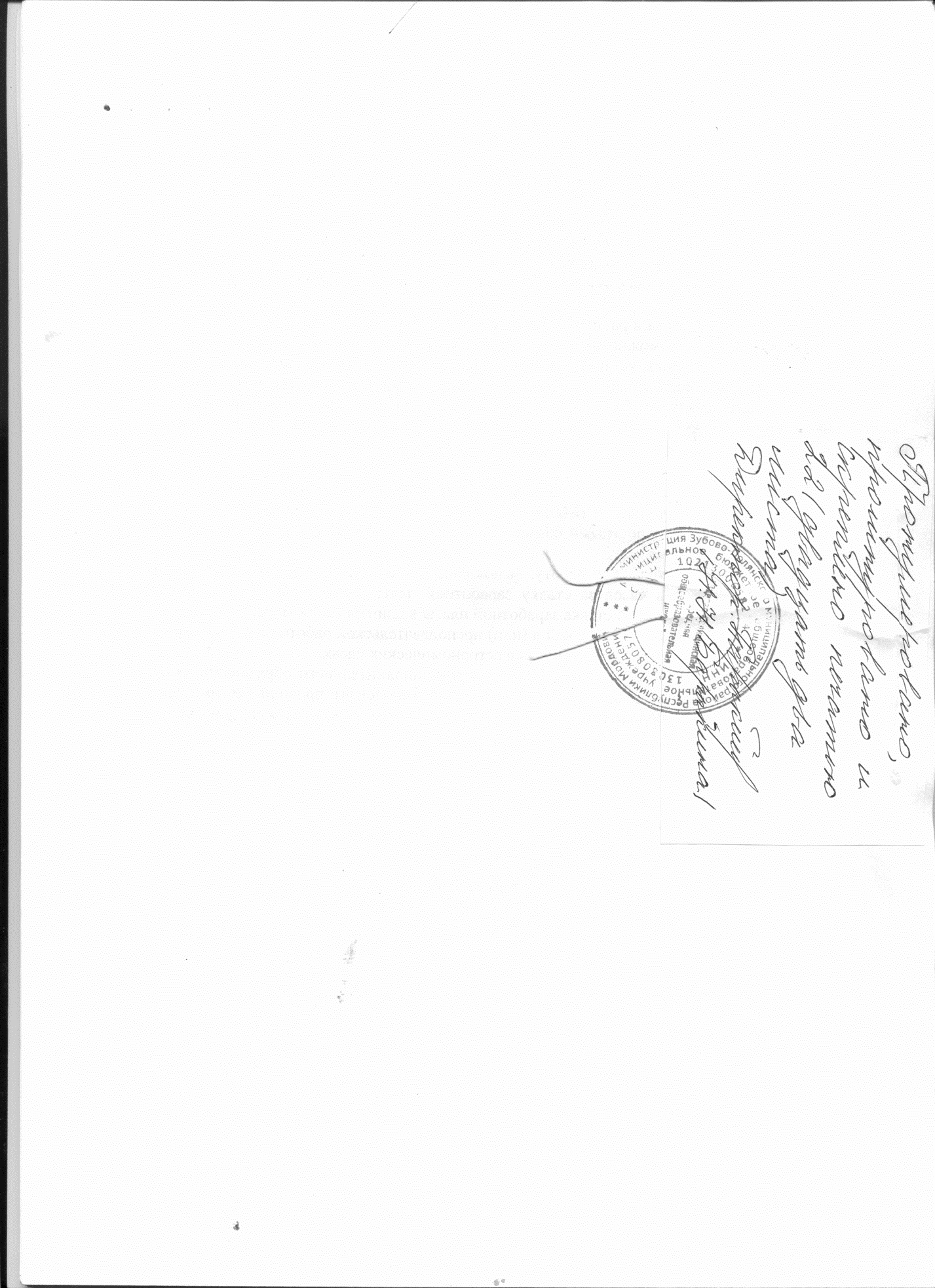 Наименование должностей в разрезе квалификационных уровнейРазмерыповышающегокоэффициента позанимаемойдолжности2 квалификационный уровень2 квалификационный уровеньПедагог дополнительного образования 3469   имеющий среднее профессиональное образование без предъявления требований к стажу работы0,00 имеющий среднее профессиональное образование без предъявления требований к стажу работы0,10имеющий высшее профессиональное образование без предъявлениятребований к стажу работы или среднее профессиональное образование и стаж педагогической работы от 2 до 5 лет0,21имеющий высшее профессиональное образование и стаж педагогической работы от 2 до 5 лет или среднее профессиональное образование и стажпедагогической работы от 5 до 10 лет0,33имеющий высшее профессиональное образование и стаж педагогической работы от 5 до 10 лет0,46имеющий высшее профессиональное образование и стаж педагогической работы свыше 10 лет0,60имеющий II квалификационную категорию0,72имеющий I квалификационную категорию0,86имеющий высшую квалификационную категорию1,03 квалификационный уровень3 квалификационный уровеньВоспитатель3469   имеющий среднее профессиональное образование без предъявления требований к стажу работы0,10имеющий высшее профессиональное образование без предъявлениятребований к стажу работы или среднее профессиональное образование и стаж педагогической работы от 2 до 5 лет0,21имеющий высшее профессиональное образование и стаж педагогической работы от 2 до 5 лет или среднее профессиональное образование и стажпедагогической работы от 5 до 10 лет, либо высшее профессиональное образование и стаж педагогической работы не менее 1 года (для старшего воспитателя)0,33имеющий высшее профессиональное образование и стажпедагогической работы от 5 до 10 лет или среднее профессиональноеобразование и стаж педагогической работы свыше 10 лет; либо высшеепрофессиональное образование и стаж педагогической работы от 2 до 5лет (для старшего воспитателя)0,46имеющий высшее профессиональное образование и стажпедагогической работы от 10 до 20 лет или высшее профессиональноеобразование и стаж педагогической работы от 5 до 10 лет (для старшеговоспитателя)0,60имеющий высшее профессиональное образование и стажпедагогической работы свыше 20 лет или II квалификационнуюкатегорию, либо высшее профессиональное образование и стажпедагогической работы свыше 10 лет (для старшего воспитателя) 0,72имеющим I квалификационную категорию для воспитателя и старшего воспитателя0,86имеющий высшую квалификационную категорию для воспитателя и старшего воспитателя1,004 квалификационный уровень4 квалификационный уровеньУчитель3469имеющий среднее профессиональное образование без предъявления требований к стажу работы0,10имеющий высшее профессиональное образование без предъявлениятребований к стажу работы или среднее профессиональное образование и стаж педагогической работы от 2 до 5 лет0,21имеющий высшее профессиональное образование и стаж педагогической работы от 2 до 5 лет или среднее профессиональное образование и стажпедагогической работы от 5 до 10 лет0,33имеющий высшее профессиональное образование и стаж педагогической работы от 5 до 10 лет или среднее профессиональное образование и стаж педагогической работы свыше 10 лет0,46имеющий высшее профессиональное образование и стаж педагогической работы от 10 до 20 лет или высшее музыкальное образование и стаж педагогической работы свыше 5 лет (для преподавателей музыкальных дисциплин)0,60имеющий высшее профессиональное образование и стаж педагогической работы свыше 20 лет или высшее музыкальное образование и стаж педагогической работы свыше 10 лет (для преподавателей музыкальных дисциплин), либо II квалификационную категорию)0,72имеющий I квалификационную категорию0,86имеющий высшую квалификационную категорию1,00Квалификационные уровниРазмеры повышающего коэффициента по занимаемой должности Профессионально квалификационная группа должностей работников учебно - вспомогательного персонала первого уровняПрофессионально квалификационная группа должностей работников учебно - вспомогательного персонала первого уровнядо 0,29Профессионально квалификационная группа должностей работниковучебно - вспомогательного персонала второго уровняПрофессионально квалификационная группа должностей работниковучебно - вспомогательного персонала второго уровня1 квалификационный уровень до 0,792 квалификационный уровень до 0,88Квалификационные уровниРазмеры повышающего коэффициента по занимаемой должности 1, 2 и 3 квалификационные уровни до 0,51ПоказателиУсловияКол-во баллов1. Количество обучающихся (воспитанников) в учрежденияхиз расчета за каждого обучающегося0,32. Количество обучающихся в учреждениях дополнительного образования:- в многопрофильныхза каждого обучающегося0,3- в однопрофильных: центрах, станциях юных туристов, техников, натуралистов и других учреждениях дополнительного образования детей спортивной направленности, музыкальных, художественных школах и школах искусств, оздоровительных лагерях всех видовза каждого обучающегося (воспитанника, отдыхающего)0,53.Количество групп в дошкольном образовательном учрежденииЗа группу104. Превышение плановой (проектной) наполняемости [по классам (группам) или по количеству обучающихся] в общеобразовательных учрежденияхза каждые 50 человек или каждые 2 класса (группы)155. Количество работников в образовательном учреждении- за каждого работника;         15. Количество работников в образовательном учреждении- дополнительно за каждого работника, имеющего первую квалификационную категорию;0,55. Количество работников в образовательном учреждении- высшую квалификационную категорию16. Наличие групп продленного дня207. Наличие филиалов, интерната при образовательном учреждении, общежития, санатория-профилактория и др. с количеством обучающихся (проживающих)за каждое указанное структурное подразделение:7. Наличие филиалов, интерната при образовательном учреждении, общежития, санатория-профилактория и др. с количеством обучающихся (проживающих)до 100 чел.до 207. Наличие филиалов, интерната при образовательном учреждении, общежития, санатория-профилактория и др. с количеством обучающихся (проживающих)от 100 до 200 чел.до 307. Наличие филиалов, интерната при образовательном учреждении, общежития, санатория-профилактория и др. с количеством обучающихся (проживающих)свыше 200 чел.до 508. Наличие обучающихся (воспитанников) с полным гособеспечением в учреждениях образованияиз расчета за каждого дополнительно0,59. Наличие в образовательных учреждениях спортивной направленности (ДЮСШ и др.):- спортивно-оздоровительных групп и групп начальной подготовки;- учебно-тренировочных групп- групп спортивного совершенствования- групп высшего спортивного мастерства- за каждую группу дополнительно;5- спортивно-оздоровительных групп и групп начальной подготовки;- учебно-тренировочных групп- групп спортивного совершенствования- групп высшего спортивного мастерства- за каждого обучающегося дополнительно0,5- спортивно-оздоровительных групп и групп начальной подготовки;- учебно-тренировочных групп- групп спортивного совершенствования- групп высшего спортивного мастерства- за каждого обучающегося дополнительно2,5- спортивно-оздоровительных групп и групп начальной подготовки;- учебно-тренировочных групп- групп спортивного совершенствования- групп высшего спортивного мастерства- за каждого обучающегося дополнительно4,510. Наличие оборудованных и используемых в образовательном процессе компьютерных классовза каждый класс:до 1010. Наличие оборудованных и используемых в образовательном процессе компьютерных классовдополнительно: за наличие сайта учреждения образования;до 1010. Наличие оборудованных и используемых в образовательном процессе компьютерных классовза наличие локальной сети учреждения образованиядо 511. Наличие выхода в Интернет в учреждении1012. Наличие оборудованных и используемых в образовательном процессе: спортивной площадки, игровой площадки, стадиона, бассейна и других спортивных сооружений в зависимости от их состояния и степени использования)за каждый виддо 1513. Наличие собственного оборудованного здравпункта, медицинского кабинета, оздоровительно-восстановительного центра; столовойза каждый виддо 1514. Наличие: - автотранспортных средств, сельхозмашин, строительной и другой самоходной техники на балансе учреждений образованияза каждую единицудо 3,но не более 2015. Наличие учебно-опытных участков (площадью не менее 0,5 га, а при орошаемом земледелии - 0,25 га), парникового хозяйства, подсобного сельского хозяйства, учебного хозяйства, теплицза каждый виддо 5016. Наличие собственных: котельной, очистных и других сооружений, жилых домовза каждый виддо 2017. Наличие обучающихся (воспитанников) в учреждениях образования, посещающих бесплатные секции, кружки, студии, организованные этими учреждениями или на их базеза каждого обучающегося (воспитанника)0,518. Наличие в учреждениях образования (классах, группах) общего назначения обучающихся (воспитанников) со специальными потребностями, охваченных квалифицированной коррекцией физического и психического развития (кроме специальных (коррекционных) образовательных учреждений (классов, групп))за каждого обучающегося (воспитанника)119. Наличие групп кратковременного пребывания, разновозрастных дошкольных групп.За каждого воспитанника120. Наличие  в образовательных учреждениях (классах, группах) общего назначения обучающихся (воспитанников) со специальными потребностями, охваченных квалификационной коррекцией физического и психического развития (кроме специальных коррекционных) образовательных учреждений (классов, групп) о дошкольных образовательных учреждений (групп) компенсирующего вида) За каждого обучающегося (воспитанника)1NТип (вид) образовательного учрежденияГруппы, к которым отнесено учреждение образованияГруппы, к которым отнесено учреждение образованияГруппы, к которым отнесено учреждение образованияГруппы, к которым отнесено учреждение образованияNТип (вид) образовательного учрежденияI группаII группаIII группаIV группа1Общеобразовательные учреждения;учреждения дополнительного образования детей, другие образовательные учреждения.свыше 500до 500до 350до 250Непрерывный стаж педагогической работыРазмер выплатыУчителю, работающему в сельской местностиУчителю, работающему в сельской местностидо 1 года4500от 1 года до 2 лет4000от 2 до 3 лет3500от 3 до 4 лет3000от 4 до 5 лет2000Контингент обучающихсяРазмеры коэффициентовРазмеры коэффициентовРазмеры коэффициентовКонтингент обучающихсяпрофессор, доктор наукдоцент, кандидат наукпреподаватели, не имеющие степениОбучающиеся в общеобразовательных учрежденияхдо 0,20до 0,15до 0,10Основания установления повышающих коэффициентов по учреждению (структурному подразделению)Перечень должностей профессиональным квалификационным группам должностей работников образования, которым могут быть установлены повышающие коэффициенты по учреждению (структурному подразделению)Размеры повышающих коэффициентов по учреждению (структурному подразделению)за работу в образовательных учреждениях, расположенных в сельской местности, рабочих поселках и поселках городского типа заведующий (начальник) отделом, лабораторией; помощник по режиму; педагогические работники до 0,25за преподавание национального языка и литературы в общеобразовательных учреждениях с русским языком обученияучителя и преподаватели национального языка и литературыдо 0,15За индивидуальное обучение на дому больных детей хроников (дети, перенесшие костный туберкулез, полиомиелит, церебральный спастический паралич, болезнь Литтля, психопаты, эпилептики и другие)Учителядо 0,20За индивидуальное и групповое обучение детей, находящихся на длительном лечении в детских больницах и детских отделениях  больниц для взрослыхУчителядо 0,20за проверку письменных работ *за проверку письменных работ *за проверку письменных работ *учителям за проверку письменных работ по предметам в 1 – 4 классах (кроме факультативов) до 10до 10учителям русского языка в национальных школа и родного языка в русских школах, ведущим эти предметы в 1 – 4 классах, за проверку тетрадейдо 15до 15учителям за проверку письменных работ по русскому языку, родному языку и литературедо 15до 15учителям за проверку письменных работ по математике, иностранному языку, черчению, конструированию, технической механике до 10до 10за классное руководство:за классное руководство:за классное руководство:учителям за классное руководство в образовательных учреждениях:1-4 классы5-11 классыдо 15до 20до 15до 20за заведованиеза заведованиеза заведованиеучителям за заведование в школах учебными кабинетами (лабораториями)**до 10до 10учителям (на период обслуживания) за заведование учебно-опытными участками (теплицами, парниковыми хозяйствами)до 25до 25учителям за исполнение обязанностей мастера учебных мастерских (за заведование учебными мастерскими) **до 20до 20Педагогическим работникам за проведение внеклассной работы по физическому воспитанию в школах (в целом на школу) с количеством классов – комплектов:от 10 до 19от 20 до 2930 и болеедо 25до 50до 100до 25до 50до 100Учителям, ведущим работу с библиотечным фондом учебников в школах при наличии экземпляров:от 200 до 800от 801 до 2000от 2001 до 3500за каждые последующие 1500 экземпляровдо 2до 4до 7до 4, но не более 20до 2до 4до 7до 4, но не более 20учителям за обслуживание вычислительной техники 2% за каждый обслуживаемый компьютер, но не выше  20% (за работающие компьютеры)до 20до 20Учителям Национального языка и литературы за преподавание национального языка  и литературы в общеобразовательных учреждениях  с русским языком обученияУчителям Национального языка и литературы за преподавание национального языка  и литературы в общеобразовательных учреждениях  с русским языком обученияДо 15Одному из учителей  начальных общеобразовательных школ с числом учащихся до 50человек за руководство школойОдному из учителей  начальных общеобразовательных школ с числом учащихся до 50человек за руководство школойдо 10Педагогическим работникам общеобразовательных школ за ведение делопроизводстваПедагогическим работникам общеобразовательных школ за ведение делопроизводстваДо15NN п/пФамилия, имя,отчестводолжностьразрядразрядРасчет-ная стои-мостьобразовательной услуги  (ученико –час)Кол-во часов по предметув т.ч. в разрезе кл.-комплектовв т.ч. в разрезе кл.-комплектовв т.ч. в разрезе кл.-комплектовКол-во учеников по предметуКол-во учеников по предметуКол-во учеников по предметуКол-во учеников по предметуNN п/пФамилия, имя,отчестводолжностьразрядразрядРасчет-ная стои-мостьобразовательной услуги  (ученико –час)Кол-во часов по предмету1-45-910-11NN п/пФамилия, имя,отчестводолжностькатегориякатегорияРасчет-ная стои-мостьобразовательной услуги  (ученико –час)Кол-во часов по предмету1-45-910-111233456678910в т.ч. в разрезе кл.-комплектов в т.ч. в разрезе кл.-комплектов в т.ч. в разрезе кл.-комплектов ИтогозарплатаИтогозарплатав т.ч. в разрезе кл.-комплектов в т.ч. в разрезе кл.-комплектов в т.ч. в разрезе кл.-комплектов Итого з/плата с учетом повышающ. В том числе в разрезе кл.-компл.В том числе в разрезе кл.-компл.В том числе в разрезе кл.-компл.1-45-910-11 ИтогозарплатаИтогозарплата1-45-910-11коэффиц.за квалиф.кат1-45-910-111112131415161718192021доплаты и компенсационные выплатыдоплаты и компенсационные выплатыдоплаты и компенсационные выплатыдоплаты и компенсационные выплатыдоплаты и компенсационные выплатыдоплаты и компенсационные выплатыдоплаты и компенсационные выплатыдоплаты и компенсационные выплатылицейскиеитогоКл.рук.тетрадикабинетвнекл.физ.мастер-скаяучастокделопроизводствоЗа работающие компьютеры22232425262728293031доплаты и компенсационные выплатыдоплаты и компенсационные выплатыдоплаты и компенсационные выплатыИтого доплат и компенсацийФонд стимулированияФонд стимулированияВыравнивающий коэф.при делении часов иностр., информ., физкульт., трудПовыш.коэф.за звание заслуженногого работникаВред-ностьИтого доплат и компенсацийИтого гарантируемая зарплата учителя%суммавсего323334353637383939